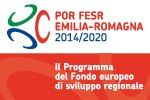 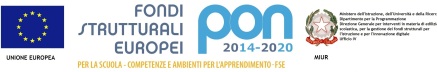 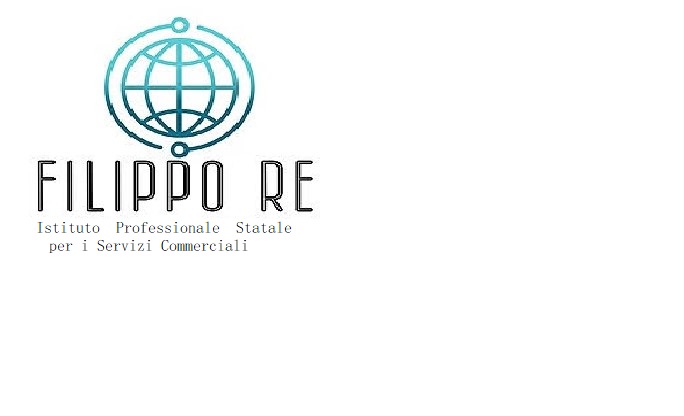 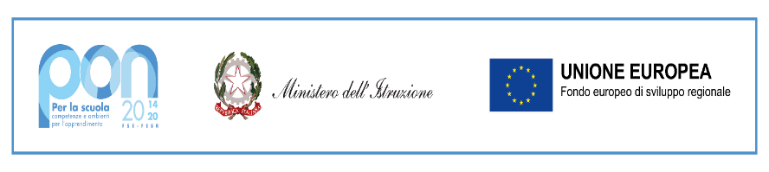 ISCRIZIONE AL CORSO SERALEISTRUZIONI e MODULISTICANUOVE ISCRIZIONIScadenza presentazione domanda31/07Iscrizione fuori termine sulla base della disponibilità dei posti31/10Ai fini dell’iscrizione al Corso serale è necessario compilare e presentareo presso la Segreteria Didattica dell’Istituto (v.le Trento Trieste,4)o tramite mail (rerc01000p@istruzione.it) all’attenzione della Segreteria Didatticala seguente documentazione:MODULO B: DOMANDA DI ISCRIZIONE AI PERCORSI DI SECONDO LIVELLO (allegata)Diploma conclusivo del Primo Ciclo di Istruzione (ex Licenza Media)Schede di Valutazione o altri attestati per il riconoscimento formale dei creditiAllo studente in ingresso verranno verranno controllati e successivamente riconosciuti tutti i crediti formali dietro presentazione della documentazione necessaria.Per la valutazione delle competenze acquisite nell'apprendimento non formale e informale è necessario sottoporsi ai TEST DI ACCREDITAMENTO che si svolgeranno all’inizio dell’anno scolastico secondo le indicazioni che verranno fornite dai Docenti all’inizio.Tutti gli studenti verranno contattati per un colloquio tra la fine di Agosto e i primi giorni di Settembre.RINNOVO ISCRIZIONI (per gli studenti che già frequentano il corso serale)Scadenza presentazione domanda30/06Iscrizione fuori termine sulla base della disponibilità dei posti15/09Ai fini dell’iscrizione al Corso serale per l’a.s. successivo è necessario compilare e presentareo presso la Segreteria Didattica dell’Istituto (v.le Trento Trieste,4)o tramite mail (rerc01000p@istruzione.it) all’attenzione della Segreteria Didattica l’Allegato 1: RINNOVO DOMANDA ISCRIZIONE 